M R 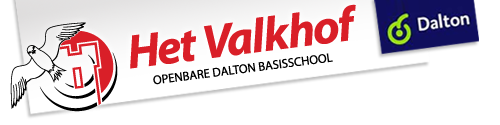 Notulen MR vergadering 11 september 2018Notulist: JacinthaVoorzitter: ErikAanwezig: Leonie, Bianca, Nienke, Erik, Freerk, CoosOpening.Erik opent de vergadering. Er zijn 3 afmeldingen. Mededelingen.Ingekomen stukken: geen.Teamnieuws/ directie: Vervanging: Esmee is bevallen. Er is goede vervanging geregeld voor groep 3. De vervanging voor de donderdag in groep 7 zal zo spoedig mogelijk worden geregeld.Hekwerk: er komt deze week een nieuw hek rondom de gehele school. Hier komt nog her en der beplanting bijlangs.Verkiezing: in de jaargids stond dat er dit jaar een verkiezing zal plaatsvinden voor 1 MR lid. Dit is waarschijnlijk onjuist. Er zal eerst een inventarisatie gemaakt moeten worden om te kijken  hoe lang de MR leden in de MR zitten. Jacintha maakt een overzicht hiervan. Op basis hiervan zal gekeken worden wanneer en of er een MR lid herkozen kan/ moet worden of dat er een nieuwe verkiezing opgezet zal gaan worden. Terugblik: notulen 13 juni.De notulen van 13 juni worden vastgesteld en zullen op de website worden gezet.Thema’s.Verslag Daltonvisitatie: We hebben inmiddels het certificaat ontvangen. De Daltonvisitatie geeft aanbevelingen aan het hoofdbestuurEr wordt voor de visitatie door de visiteurs voorwerk gedaan. Er wordt gekeken hoe de school erin staat, welke criteria hanteren we binnen de school en worden deze ook nageleefd binnen de school.We hebben van de visiteurs als school een aantal aanbevelingen gekregen: (kopie uit visitatie verslag)	Kort gezegd: Daltonbeleidsplan: De visiteur wil graag concrete ontwikkelingsdoelen zien voor de komende 5 jaren.Met reflecteren zijn we goed op weg. Hierin kan een kwaliteitsslag gemaakt worden. We zijn begonnen met portfolio’s. Hier gaan we mee verder. Verder zijn we begonnen met reflectiegesprekken. Hierin zit veel verschil tussen hoe leerkrachten dit doen. Hier zal een teamscholing voor plaatsvinden in de toekomst.Kinderen moeten nog meer inbreng hebben in hun eigen leerproces.  We zijn bezig met een nieuwe methode voor de zaakvakken. Hierin komt die eigen keuze naar voren. Verder gaan we dit komende schooljaar bezig met een cursus voor hoogbegaafde leerlingen.Plan: Risico inventarisatie en evaluatie:Dit document is opgemaakt om te kijken of wij als school voldoen aan de wetsverplichtingen op het gebied van veiligheid. Coos heeft een vragenlijst ingevuld over veiligheid van kinderen, werkdruk personeel enz. Er moest gekeken worden naar de knelpunten en hoe deze opgelost gaan worden. De resultaten hiervan zijn naar een externe arbodeskundige gegaan. Hij/ zij bekijkt of wij voldoen aan de praktische eisen. Willen alle MR leden dit document goed doornemen voor de volgende vergadering. Deze komt de volgende vergadering nogmaals op de agenda.Evaluatie en Jaarplan:We bespreken een aantal punten uit het evaluatie en jaarplan.Schoolpopulatie (3.1): Het leerlingenaantal daalt. We komen lager uit dan de prognose van 10 jaar geleden.
Jonge gezinnen wonen vooral in de nieuwbouwwijken en de jongste nieuwbouwwijken liggen ver van Het Valkhof vandaan. Ivm de bereikbaarheid wordt er dan vaker een andere school gekozen. De wijk rondom onze school vergrijst.
De samenstelling van de schoolpopulatie verandert ook enigszins. Dat is te zien aan het leerlinggewicht dat de afgelopen jaren stijgt.Het jaarplan eindigt met doelstellingen en voornemens voor het komende schooljaar.We zullen als team scholing volgen voor hoogbegaafdheid en rekenonderwijs.We bespreken nog kort dat het misschien voor ouders fijn zou zijn dat er een digitaal document wordt ontwikkeld waarin staat welke methodes er op school gebruikt worden.  (Zo'n plan staat al op de rol bij de ICT-ers.)Ook hebben we het over het “ inspectiebezoek”. Dit verloopt anders dan voorgaande jaren. Er zal een auditorenteam op school komen. Dit team bestaat uit 3 mensen die aanbevelingen zullen gaan geven aan de (algemeen) directeur. De inspecteur heeft hierover een gesprek met de algemeen directeur.Wanneer er vragen zijn over het Evaluatie en Jaarplan dan kunnen deze de eerstvolgende vergadering besproken worden. Graag allemaal het document doornemen. Dit punt komt voor de volgende vergadering op de agenda.Experiment pauzes 1 t/m 8.Dit jaar is er gestart met het gezamenlijk laten pauzeren van de groepen 1 t/m 8 in de grote pauze. Er wordt vanuit de ouders van de MR geleding een stukje terugkoppeling hierover gemist. Dit geldt misschien ook wel voor de rest van de ouders van onze school. We besluiten dan ook om dit onderwerp aan de orde te stellen tijdens de eerste ronde oudergesprekken in okt/nov. Dit punt zal als vraag op de vragenlijst komen die voorafgaande aan de gesprekken met de kinderen meegaan. Tijdens de oudergesprekken kan hier dan ook kort over gesproken worden.  Tijdens de informatieavonden kunnen de ouders hierover voorgelicht worden. Ook zal er een stukje in de Valkinfo komen hierover. Terugkoppeling naar team hierover zal de leerkrachtgeleding  van de MR doen of Coos.Jaarpresentatie: invulling.We wisselen ideeën uit over de invulling van de jaarpresentatie. We zouden graag meer ouders willen motiveren om naar deze avond toe te gaan. We bespreken onderwerpen die ouders misschien interessant vinden zoals EHBO, schoolplein. Wanneer iemand nog leuke ideeën heeft mag hij/ zij dit naar Erik mailen. Hij sluit dit dan kort met de OV. Verder zullen de jaarverslagen gepresenteerd worden. Jacintha zorgt ervoor dat het jaarverslag van de MR tijdig in het bezit is van de MR leden.  Iedereen kan dan nog aanvullen voordat deze gepresenteerd zal gaan worden.Vooruitblik: agendapunten volgende vergadering.MR verkiezingen (overzicht MR leden).RI& E.Evaluatie en Jaarplan.Pauzes 1 t/m 8.Acties: Overzicht MR leden maken (Jacintha).Plan RI &E doornemen voor de volgende vergadering (iedereen).Evaluatie en jaarplan doornemen (iedereen)Agendapunt TV: Terugkoppeling team:  pauzes 1 t/m 8 tijdens ouder-kindgesprekken aan bod laten komen (leerkrachtgeledeing MR/ Coos).Stukje Valkinfo pauzes 1 t/m 8 (Coos).Nadenken over invulling jaarvergadering. Ideeën naar Erik mailen (iedereen).Jaarverslag MR (Jacintha)AanbevelingOmschrijvingNr.1Actualiseer het Daltonbeleidsplan.Bespreek met elkaar de agenda voor de dalton actieplannen en leg dit vast in het daltonbeleidsplan. Bespreek met elkaar wat je verwachtingen zijn. Welke doelen je wilt bereiken en hoe de doorgaande lijn in de school wordt vorm gegeven. De borging in het daltonbeleidsplan mag strakker worden weggezet.Nr.2Maak de kernwaarde Reflectie uniform door de hele school.De reflectierondes met leerlingen zijn open en eerlijk. Sommige collega’s gebruiken reflectiekaarten. Het lijkt veel leerkracht gestuurd te zijn.Werk de kernwaarde Reflectie goed uit en doordenk met elkaar hoe je dit wilt uitvoeren. Zorg dat het theoretisch kader over Reflectie goed door alle leerkrachten wordt gekend en uitgevoerd. Zo worden proces – en productdoelen beter geëvalueerd en kunnen kinderen beter reflecteren op hun gestelde doelen.Nr.3Bespreek met het team hoe de kernwaarden worden uitgevoerd in de klassen. Doordat er wisseling heeft plaatsgevonden bij het team is er een team van startende en ervaren daltonleerkrachten ontstaan. Overdenk met elkaar hoe je het initiatief die passend is voor de kinderen, bij leerlingen kan leggen voor de daltonkernwaarden. De leerlingen geven aan dat ze zelf goed weten wat ze moeten leren en hoe ze dit willen doen. Hiermee vergroot de school het eigenaarschap van leerlingen bij hun eigen leerproces.